Любимый крайВ «маленьких» Вишенках 10 февраля при участии  Смоленского областного отделения «Союз художников России» состоялось торжественное открытие выставки художника Анатолия Матюшенкова, который является победителем городских и районных конкурсов среди учителей изобразительного искусства, обладателем Почетной грамоты комитета образования Рославльского района, диплома Союза художников России за участие в выставочной деятельности. Название выставки «Любимый край» созвучно эмоциональному и душевному состоянию зрителя, которое возникает при созерцании чудесных пейзажей нашей Смоленщины. Поздравить с этим событием Анатолия Матюшенкова пришли его коллеги, друзья и однокурсники, среди которых был председатель Смоленского областного отделения «Союз художников России» Михаил Машков. Также присутствовал и известный смоленский скульптор, член правления смоленской организации «Скульптор» Константин Куликов.Для гостей мероприятия воспитанники «маленьких» Вишенок приготовили праздничный концерт.Было сказано очень много теплых слов в адрес художника.           Еще долго зрители ходили по залу, рассматривая выставленные работы, которые пронизанные любовью и нежностью к малой Родине.Спасибо смоленскому областному отделению «Союз художников России» за то, что такие выставки стали традиционными, за возможность прикоснуться к миру прекрасного.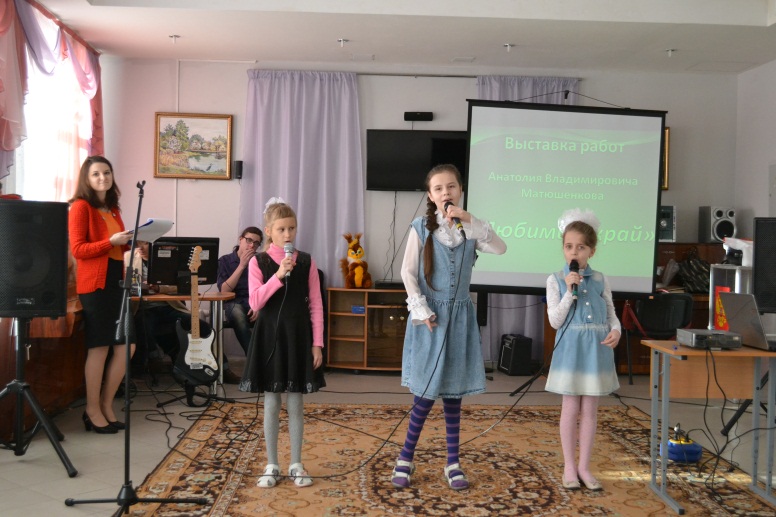 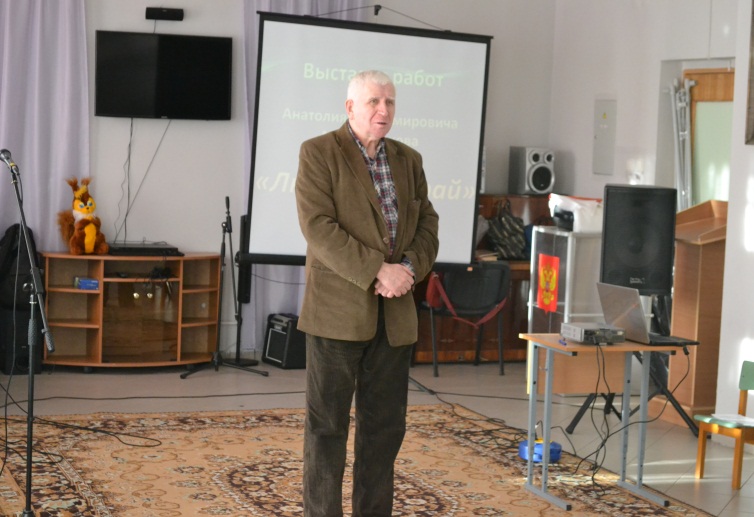 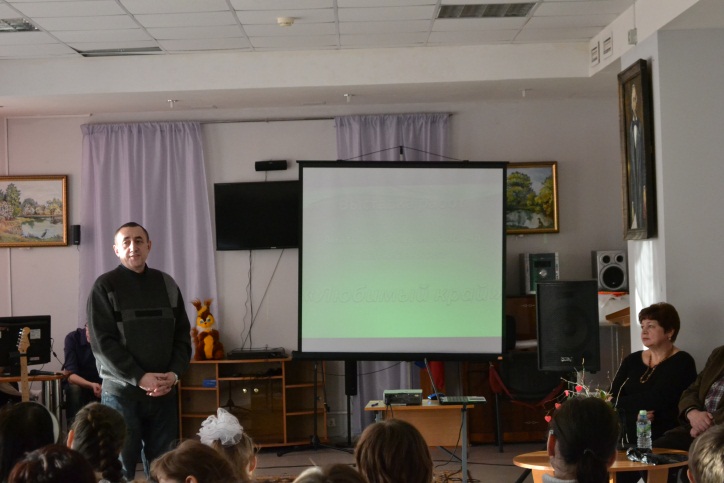 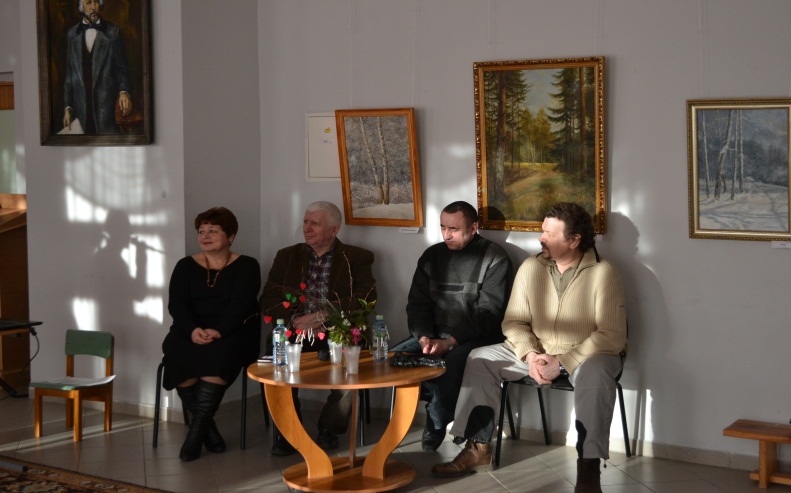 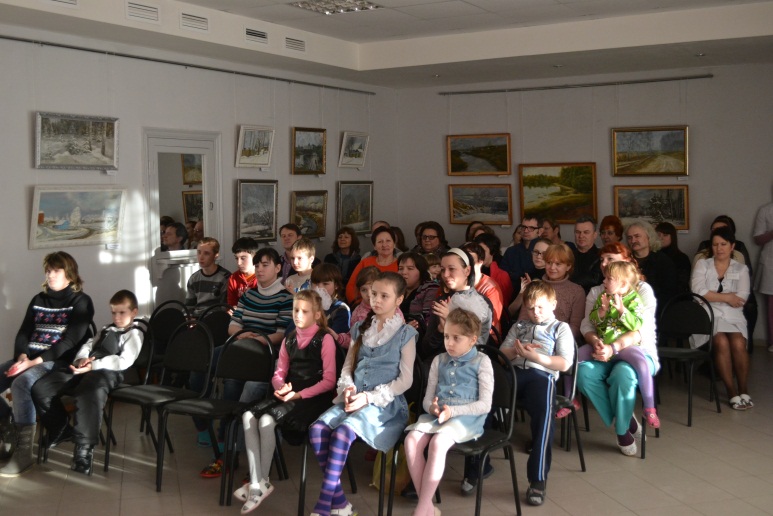 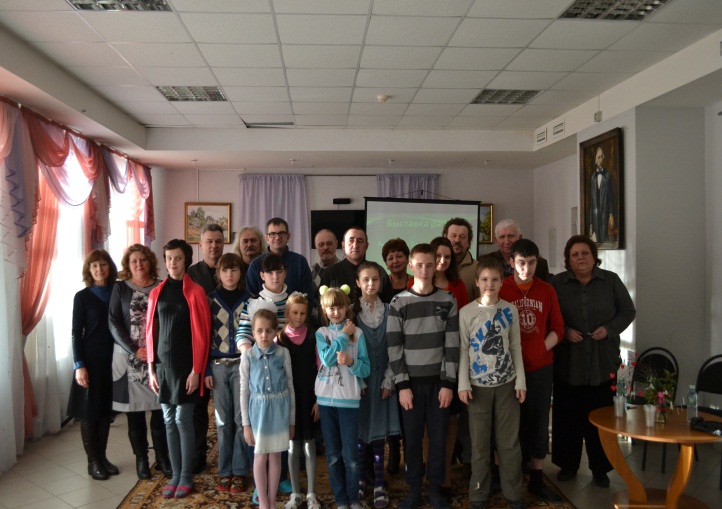 